CroatiaCroatiaCroatiaCroatiaSeptember 2030September 2030September 2030September 2030SundayMondayTuesdayWednesdayThursdayFridaySaturday12345678910111213141516171819202122232425262728Yom Kippur2930NOTES: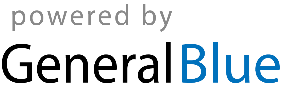 